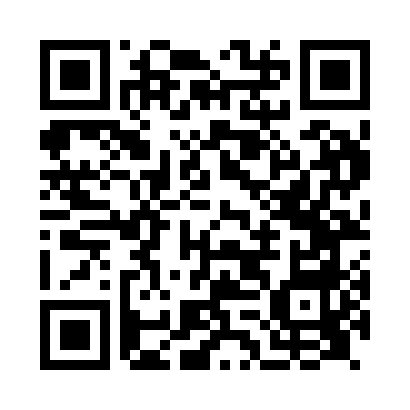 Ramadan times for Alvescot, Oxfordshire, UKMon 11 Mar 2024 - Wed 10 Apr 2024High Latitude Method: Angle Based RulePrayer Calculation Method: Islamic Society of North AmericaAsar Calculation Method: HanafiPrayer times provided by https://www.salahtimes.comDateDayFajrSuhurSunriseDhuhrAsrIftarMaghribIsha11Mon4:574:576:2912:164:096:056:057:3712Tue4:544:546:2612:164:106:076:077:3913Wed4:524:526:2412:164:126:086:087:4114Thu4:504:506:2212:154:136:106:107:4315Fri4:474:476:2012:154:156:126:127:4416Sat4:454:456:1712:154:166:136:137:4617Sun4:424:426:1512:154:186:156:157:4818Mon4:404:406:1312:144:196:176:177:5019Tue4:374:376:1012:144:206:196:197:5220Wed4:354:356:0812:144:226:206:207:5421Thu4:324:326:0612:134:236:226:227:5622Fri4:304:306:0412:134:246:246:247:5823Sat4:274:276:0112:134:266:256:258:0024Sun4:254:255:5912:134:276:276:278:0225Mon4:224:225:5712:124:286:296:298:0426Tue4:204:205:5412:124:306:306:308:0627Wed4:174:175:5212:124:316:326:328:0828Thu4:144:145:5012:114:326:346:348:1029Fri4:124:125:4712:114:336:366:368:1230Sat4:094:095:4512:114:356:376:378:1431Sun5:065:066:431:105:367:397:399:161Mon5:045:046:411:105:377:417:419:182Tue5:015:016:381:105:387:427:429:203Wed4:584:586:361:105:407:447:449:224Thu4:564:566:341:095:417:467:469:245Fri4:534:536:321:095:427:477:479:266Sat4:504:506:291:095:437:497:499:287Sun4:484:486:271:085:447:517:519:318Mon4:454:456:251:085:467:527:529:339Tue4:424:426:231:085:477:547:549:3510Wed4:394:396:201:085:487:567:569:37